Об утверждении Положения«О порядке и условиях предоставления платных услуг, определенияплаты для физических и юридических лиц за услуги (работы)Муниципального бюджетного учреждения«Культурно-информационный центр «КреДо»           В соответствии со статьей 17 Федерального закона от 06.10.2003 № 131 - ФЗ « Об общих принципах организации местного самоуправления в Российской Федерации», Федеральным Законом от 12.01.1996 № 7 - ФЗ «О некоммерческих организациях», со статьей 52 Закона Российской Федерации от 09.10.1992 № 3612 - 1 "Основы законодательства Российской Федерации о культуре", Законом Российской Федерации от 07.02.1992 № 2300 - 1 О защите прав потребителей, Бюджетным кодексом РФ, Уставом МБУ «Культурно – информационный центр «КреДо», в целях привлечения дополнительных финансовых средств для развития культуры  муниципального образования городское поселение Приобье, Совет депутатов городского поселения Приобье РЕШИЛ:1.Утвердить Положение «О порядке и условиях предоставления платных услуг, определения платы для физических и юридических лиц за услуги (работы) Муниципального бюджетного учреждения «Культурно-информационный центр «КреДо» в новой редакции, согласно Приложению 1.2. Утвердить Тарифы на платные услуги, предоставляемые Муниципальным бюджетным учреждением «Культурно – информационный центр «КреДо» согласно Приложению 2.3. Настоящее Постановление обнародовать путем размещения на информационном стенде в помещении администрации городского поселения Приобье и в помещении МБУ «Культурно – информационный центр «КреДо», а также разместить на официальном веб-сайте муниципального образования городское поселение Приобье в сети Интернет.4. Настоящее Постановление вступает в силу со дня его обнародования. 5. Контроль за исполнением настоящего Постановления возложить на директора МБУ «КИЦ «КреДо» Самойлову Т.В.Глава городского поселения Приобье                                                   Е.Ю. ЕрмаковПриложение № 1к Постановлению администрациигородского поселения Приобье                                                                               от «__»_____________202__ г. №______Положение«О порядке и условиях предоставления платных услуг, определенияплаты для физических и юридических лиц за услуги (работы)Муниципального бюджетного учреждения«Культурно-информационный центр «КреДо»Общее положение1.1. Настоящее  Положение об оказании платных услуг (далее Положение), предоставляемых муниципальным бюджетным учреждением «Культурно-информационный центр «КреДо» (далее Учреждение) определяет цели, задачи, правила и порядок оказания платных услуг, порядок формирования доходов и осуществления расходов за счет привлеченных финансовых средств внебюджетных источников, поступивших от оказания платных услуг.1.2. Настоящее Положение разработано в соответствии с Бюджетным кодексом РФ, пунктом 4 ст. 9.2 Федерального закона от 12.01.1996 г. № 7- ФЗ «О некоммерческих организациях», Федеральным законом от 08.05.10г. № 83-ФЗ «О внесении изменений в отдельные законодательные акты Российской Федерации в связи с совершенствованием правового положения государственных (муниципальных) учреждений», а также иными нормативно – правовыми актами, регулирующими деятельность хозяйствующих субъектов.1.2.1. Учреждение обязано обеспечивать потребителям соответствие предоставляемых платных услуг требованиям, предъявляемым к реализации культурно-досуговой, зрелищно - развлекательной и информационно – полиграфической, музейной деятельности на территории Российской Федерации.1.2.2. Учреждение обязано по требованию потребителей предоставить необходимую информацию, включающую в себя сведения о местонахождении учреждения, наименовании, юридическом адресе, режиме его работы, условиях предоставления и получения этих услуг, включая сведения о льготах для отдельных категорий потребителей.1.3.	Основные понятия и определения, используемые  в Положении:1.3.1. Исполнитель услуги - Муниципальное бюджетное учреждение «Культурно-информационный центр «КреДо», подведомственное администрации городского поселения  Приобье  (далее - Учредитель), оказывающее платные услуги.1.3.2. Исполнитель оказывает платные услуги в соответствии с настоящим положением и Уставом учреждения.1.3.3. Потребитель услуги – юридическое или физическое лицо, имеющее намерение заказать или приобрести либо заказывающее и приобретающее или использующее услугу (работу) для себя или несовершеннолетних граждан, законными представителями которых оно является, либо получающее услуги лично, исключительно для собственных нужд, не связанных с извлечением прибыли.1.3.4. Платные услуги (работы) - услуги (работы), оказываемые Учреждением в рамках своей основной деятельности сверх установленного государственного задания, а также в пределах установленного государственного задания в случаях, определенных федеральными законами.1.3.5. Информацию о внесенных изменениях и дополнениях в Положение Потребитель получает через средства массовой информации или непосредственно от Учреждения.  1.3.6. В Учреждении оформляется стенд с Положением и всей необходимой информацией и видах услуг, предоставляемых на платной основе, об условиях предоставления платных услуг и ценах на них, о льготах для отдельных категорий граждан, о квалификации специалистов, оказывающих услуги, об адресах и телефонах Учредителя.  II. Цели и задачи оказания платных услуг2.1. Настоящее Положение определяет правовые, экономические, организационные основы предоставления платных услуг (работ) Учреждением населению и организациям.  2.2.  Платные услуги оказываются Учреждением с целью всестороннего удовлетворения культурных и духовно – нравственных потребностей граждан и юридических лиц согласно перечню платных услуг, повышение эффективности работы, улучшения качества услуг, привлечение дополнительных финансовых средств для обеспечения, развития и совершенствования услуг, расширении материально – технической базы, развитие массовых культурных мероприятий, направленных на культурное развитие района. 2.3. Целью оказания платных услуг является организация досуга, повышение эффективности работы, улучшение качества услуг, привлечение дополнительных финансовых средств для обеспечения, развития и совершенствования услуг, расширения материально – технической базы и т.д.2.4. Задачами оказания платных услуг является:- создание благоприятных условий для сохранения и естественного развития нематериального культурного наследия Ханты – Мансийского автономного округа – Югры;- осуществление государственной политики в области сохранения, изучения, развития традиционной народной культуры;- развитие самодеятельного художественного творчества населения;-обеспечение возможности планирования финансово – экономических показателей;- повышение качества оказываемых услуг.III. Перечень платных услуг3.1. Виды платных услуг определяются с учетом имеющихся условий для предоставления платных услуг.3.2. Исполнителем в соответствии с Уставом Учреждения могут оказываться следующие виды платных услуг:- Составление библиографических списков, справок и каталогов по запросам читателей;- Предоставление услуг по копированию и сканированию документов, музыкальных и видеозаписей, иных материалов, распечатка материалов, полученных по глобальным информационным сетям;- Доставка читателям книг на дом, к месту работы;-  Формирование тематических подборок материалов по запросу читателей;- Организация и проведение платных форм культурно – просветительской и информационной деятельности;- Ламинирование;- Выдача книг на дом «Платный абонемент»;- Предоставление времени для индивидуального пользования Интернет;- Выполнение сложных библиотечно – библиографических справок;- Набор текста пользователем библиотеки на персональном компьютере;- Распространение периодического печатного издания;- Размещение в периодическом печатном издании материалов рекламного характера;- Размещение в периодическом печатном издании частного объявления (информация, принятая для размещения от физических лиц);- Предоставление  помещения для проведения   ярмарки - продажи;- Предоставление помещения фойе для проведения мероприятий с ведущим и     аппаратурой;- Предоставление помещения зрительного зала для проведения мероприятий с ведущим и аппаратурой;- Организация и проведение культурно – досуговых мероприятий в здании; - Проведение  дискотек, праздников, концертов, спектаклей; - Проведение праздничной дискотеки; -Выезд на дом Деда Мороза и Снегурочки;- Проведение детской новогодней  театрализованной программы; - Проведение взрослой  новогодней театрализованной программы;- Занятие в клубном формировании;- Аренда аппаратуры;- Аренда костюмов;- Проведение вечера отдыха;-Проведение концертных программ, цирковых представлений сторонними организациями;  - Посещение музея без экскурсионного обслуживания;- Посещение музея с экскурсионным обслуживанием;- Организация лекционно-просветительской и экспозиционной деятельности; - Проведение видеосъемки, фотосъемки экспозиции во время одного посещения;Предоставление научно-справочных материалов, аудио и видеозаписей предоставление доступа к информации о музейных предметах в электронном виде;Проведение мастер-класса декоративно-прикладного искусства;               Проведение историко-краеведческой познавательной программы;Осуществление культурно-просветительской деятельности путем проведения музейно-образовательных занятий и программ, консультаций, семинаров, чтений, конференций, лекториев, фестивалей, исторических мини спектаклей, постановок;Организация и проведение торжественных вечеров, литературно-музыкальных гостиных и различных праздников для населения;- Осуществление других видов культурно – творческой, культурно – познавательной, досуговой и иной деятельности, соответствующей основным принципам и целям Учреждения, не запрещенных законодательством Российской Федерации.3.3. Порядок предоставления оказываемых платных услуг Учреждением приводится в Уставе  Учреждения.IV.Правила, условия и порядок оказания платных услуг4.1. Платные услуги, оказываемые Исполнителем, предоставляются Потребителю на основании Договора, билета (с указанием в них  номера, суммы оплаты) или иного документа, подтверждающего оплату Потребителем услуги (квитанция установленной формы). Разовые посещения осуществляются по квитанциям, форма которых утверждена действующим законодательством Российской Федерации как бланк строгой отчётности. Форму абонемента, пропуска и других документов, на основании которых оказываются платные услуги, утверждает руководитель Учреждения.При оформлении договора на оказание платных услуг используется форма типового договора. Договор составляется в двух экземплярах, один из которых находится у исполнителя, второй – у потребителя.4.1.1. Договор должен содержать следующие сведения:- наименование муниципального учреждения – исполнителя и место его нахождения (юридический адрес), ОКПО, ОГРН, ИНН, КПП, бюджетный и лицевой счёт;- наименование и реквизиты потребителя – юридического лица, либо индивидуального предпринимателя или потребителя – физического лица: фамилия, имя, отчество, сведения о документе, удостоверяющем личность гражданина, адрес проживания (регистрации), контактный телефон;- срок и порядок оказания услуг;- стоимость услуги и порядок ее оплаты;- требования к качеству оказываемой услуги;-другие необходимые сведения, связанные со спецификой оказываемой услуги;- должность, фамилия, имя, отчество лица, подписывающего договор  от имени исполнителя, его подпись, а также подпись потребителя.4.2. Исполнитель обязан до заключения договора предоставить Потребителю достоверную информацию об Исполнителе и оказываемых услугах, обеспечивающую возможность их правильного выбора, в том числе на бесплатной основе, а также довести до Потребителя (в том числе путем размещения в удобном для обозрения месте) информацию, содержащую следующие сведения:4.2.1. Наименование (фамилия, имя, отчество – для индивидуального предпринимателя) и место нахождения (юридический адрес) исполнителя;4.2.2. Весь перечень предоставляемых услуг;4.2.3. Прейскурант цен (тарифов);4.2.4. Порядок приёма в платные формирования;4.2.5. Предельная наполняемость групп.4.3. При предоставлении платных услуг сохраняется установленный режим работы Учреждения.4.4. Платные услуги осуществляются штатными работниками Учреждения либо привлеченными специалистами.4.5. При предоставлении платных услуг Учреждение обязано иметь следующие документы:- приказ руководителя о назначении ответственного за организацию платных услуг;- должностную инструкцию ответственного за организацию платных услуг;- договоры с потребителями на оказание платных  услуг;- документы, подтверждающие оплату услуг;- перечень платных услуг.4.6. Руководство деятельности Учреждения по оказанию платных услуг осуществляет директор, который несет ответственность за качество оказания платных услуг, осуществляет административное руководство, контролирует и несёт ответственность за финансово – хозяйственную деятельность.4.7. Средства от платных услуг, поступающие по безналичному расчёту, перечисляются Потребителем в установленном порядке на лицевой счёт Исполнителя. Потребители платных услуг обязаны оплатить их в порядке и в сроки, которые указаны в договоре. И согласно законодательству Российской Федерации получить документ, подтверждающий оплату. Моментом оплаты услуг считается дата фактической уплаты средств.4.8. При расчёте с населением оплата за оказание платных услуг производится с применением специальных бланков строгой отчётности.V. Размер платы за услуги (работы)5.1. Цены (тарифы) на платные услуги рассчитываются на основе экономической обоснованной себестоимости услуг с учетом необходимости уплаты налогов и сборов, а также с учётом  развития материальной базы муниципального бюджетного учреждения.5.2. Исполнитель самостоятельно определяет цены на платные услуги (ст. 52 Закона о культуре) и утверждает прейскурант цен приказом руководителя, который впоследствии согласовывается с учредителем. Прейскурант цен прилагается к Положению.5.3. Утвержденный прейскурант цен на все  виды оказываемых услуг должен находиться в доступном для потребителей месте.VI. Порядок формирования и расходования средств, полученных за оказание платных услуг6.1. Денежные средства,  полученные от оказания платных услуг, распределяются следующим образом:- не более 80% направляются на оплату труда, включая начисление налогов (премии за производственные результаты, материальную помощь, надбавки за производственные результаты, надбавки за профессиональное мастерство, высокие достижения в труде и иные подобные показатели);- не менее 20% направляются на укрепление и развитие материально – технической базы Учреждения, оплату коммунальных услуг, приобретение инвентаря, предметов хозяйственного назначения, звукового и светотехнического оборудования, ремонтные работы, проведение мероприятий, на оплату  участия клубных формирований в конкурсах и фестивалях и т.п.6.2. Остаток внебюджетных средств предыдущего года подлежит учёту в текущем финансовом году как остаток на 1 января текущего года и учитывается в смете доходов и расходов Учреждения. Использование средств прошлых лет производится по целевому назначению в соответствии с утвержденной сметой доходов и расходов.VII. Льготы при оказании платных услуг7.1.  На бесплатное получение услуг, оказываемых исполнителем, имеют право следующие категории потребителей:- участники Великой Отечественной войны;- дети дошкольного возраста;- многодетные семьи (один раз в месяц);- студенты очных отделений вузов (один раз в месяц).7.2. Право на льготу по оплате услуг, оказываемых исполнителем, в размере 50% стоимости услуги, имеют следующие категории потребителей:- пенсионеры;- инвалиды I и II групп;- дети-сироты;- дети-инвалиды;- дети из малообеспеченных семей;- военнослужащие, проходящие военную службу по призыву.7.3. В соответствии с Постановлением Правительства РФ от 01.12.2004 N 712 "О предоставлении льгот отдельным категориям посетителей федеральных государственных организаций культуры" льготы устанавливаются приказом руководителя исполнителя, в котором определяются виды и размер льгот, а также условия и время их предоставления, в том числе перечень документов, при предъявлении которых предоставляются льготы.7.4. Информация о порядке посещения на льготных условиях платных мероприятий размещается в доступных для посетителей зонах зданий исполнителя и в средствах массовой информации.VIII. Пожертвование и дарение8.1. Учреждение имеет право на получение пожертвований (даров, спонсорских средств) от физических лиц и юридических лиц, организаций в порядке, установленном действующим законодательством РФ.8.2. Учреждение, принимающее пожертвование (дар), ведет обособленный учёт всех операций по использованию пожертвованного имущества или средств.IX. Ответственность сторон по оказанию и получению платных услуг, контроль за качеством оказываемых платных услуг9.1. Ответственность за организацию и качество платных услуг возлагается на руководителя Учреждения.9.2. Исполнитель оказывает платные услуги в порядке и в сроки, определённые Договором.9.3. За неисполнение или ненадлежащее исполнение обязательств по Договору стороны несут ответственность, предусмотренную действующим законодательством Российской Федерации.9.4. Споры, возникающие между Потребителем и Исполнителем, разрешаются по согласованию сторон либо в установленном законодательством порядке.9.5. Исполнитель освобождается от ответственности за неисполнение или ненадлежащее исполнение услуг, если будет доказано, что это произошло вследствие обстоятельств непреодолимой силы, а также по иным основаниям, предусмотренным законодательством Российской Федерации.9.6. Контроль за организацией и качеством оказания платных услуг Исполнителем и порядком взимания денежных средств с населения осуществляется в соответствии с законодательством Российской Федерации. Приложение № 2к Постановлению администрациигородского поселения Приобье                                                                                    от «__»_____________202__ г. №______Тарифына платные услуги, предоставляемые Муниципальным бюджетным учреждением «Культурно – информационный центр «КреДо»* НДС не облагается в соответствии со ст.149 Налогового кодекса Российской Федерации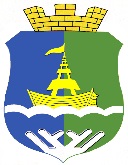 АДМИНИСТРАЦИЯ   ГОРОДСКОГО   ПОСЕЛЕНИЯ   ПРИОБЬЕОктябрьского муниципального районаХанты-Мансийского автономного округа-ЮгрыПОСТАНОВЛЕНИЕ  АДМИНИСТРАЦИЯ   ГОРОДСКОГО   ПОСЕЛЕНИЯ   ПРИОБЬЕОктябрьского муниципального районаХанты-Мансийского автономного округа-ЮгрыПОСТАНОВЛЕНИЕ  АДМИНИСТРАЦИЯ   ГОРОДСКОГО   ПОСЕЛЕНИЯ   ПРИОБЬЕОктябрьского муниципального районаХанты-Мансийского автономного округа-ЮгрыПОСТАНОВЛЕНИЕ  АДМИНИСТРАЦИЯ   ГОРОДСКОГО   ПОСЕЛЕНИЯ   ПРИОБЬЕОктябрьского муниципального районаХанты-Мансийского автономного округа-ЮгрыПОСТАНОВЛЕНИЕ  АДМИНИСТРАЦИЯ   ГОРОДСКОГО   ПОСЕЛЕНИЯ   ПРИОБЬЕОктябрьского муниципального районаХанты-Мансийского автономного округа-ЮгрыПОСТАНОВЛЕНИЕ  АДМИНИСТРАЦИЯ   ГОРОДСКОГО   ПОСЕЛЕНИЯ   ПРИОБЬЕОктябрьского муниципального районаХанты-Мансийского автономного округа-ЮгрыПОСТАНОВЛЕНИЕ  АДМИНИСТРАЦИЯ   ГОРОДСКОГО   ПОСЕЛЕНИЯ   ПРИОБЬЕОктябрьского муниципального районаХанты-Мансийского автономного округа-ЮгрыПОСТАНОВЛЕНИЕ  АДМИНИСТРАЦИЯ   ГОРОДСКОГО   ПОСЕЛЕНИЯ   ПРИОБЬЕОктябрьского муниципального районаХанты-Мансийского автономного округа-ЮгрыПОСТАНОВЛЕНИЕ  АДМИНИСТРАЦИЯ   ГОРОДСКОГО   ПОСЕЛЕНИЯ   ПРИОБЬЕОктябрьского муниципального районаХанты-Мансийского автономного округа-ЮгрыПОСТАНОВЛЕНИЕ  «»2021 г. №п.г.т. Приобьеп.г.т. Приобьеп.г.т. Приобьеп.г.т. Приобьеп.г.т. Приобьеп.г.т. Приобьеп.г.т. Приобьеп.г.т. Приобьеп.г.т. Приобье№ п/пНаименование услугиЕдиница измеренияСтоимость (руб.) *1.Составление библиографических списков, справок и каталогов по запросам читателей1 запрос120,002.Предоставление услуг по копированию и сканированию документов, музыкальных и видеозаписей, иных материалов, распечатка материалов, полученных по глобальным информационным сетям1 лист А 4 (ч/б печать)20,002.Предоставление услуг по копированию и сканированию документов, музыкальных и видеозаписей, иных материалов, распечатка материалов, полученных по глобальным информационным сетям1 лист А 4 (цветная печать)30,002.Предоставление услуг по копированию и сканированию документов, музыкальных и видеозаписей, иных материалов, распечатка материалов, полученных по глобальным информационным сетям1 лист А 3 (ч/б печать)40,002.Предоставление услуг по копированию и сканированию документов, музыкальных и видеозаписей, иных материалов, распечатка материалов, полученных по глобальным информационным сетям1 лист А 3 (цветная печать)60,002.Предоставление услуг по копированию и сканированию документов, музыкальных и видеозаписей, иных материалов, распечатка материалов, полученных по глобальным информационным сетям1 аудио запись(до 5 минут)25,002.Предоставление услуг по копированию и сканированию документов, музыкальных и видеозаписей, иных материалов, распечатка материалов, полученных по глобальным информационным сетям1 видео запись(до 5 минут)80,003.Ламинирование документов до формата А41 лист50,004.Доставка читателям книг на дом, к месту работы1 чел/1 час310,005.Формирование тематических подборок материалов по запросу читателей1 запрос190,006.Организация и проведение платных форм культурно – просветительской и информационной деятельности1 посещение300,007.Выдача книг на дом «Платный абонемент»1 запрос75,008.Предоставление времени для индивидуального пользования Интернет1 запрос80,009.Выполнение сложных библиотечно – библиографических справок1 запрос200,0010.Набор текста работником библиотеки на персональном компьютере1 лист А 4150,0011Распространение периодического печатного издания 1 экземпляр15,0012.Размещение в периодическом печатном издании материалов рекламного характера1 см214,0013.Размещение частного объявления в периодическом печатном издании (информация, принятая для размещения от физических лиц) 1 публикация25,0014.Предоставление  помещения фойе МБУ «КИЦ «КреДо» для торговли 1 час600,00 15.Предоставление помещения фойе, ведущего, аппаратуры для проведения мероприятий в МБУ «КИЦ «КреДо»  1 час1 200,00  16.Предоставление помещения зрительного зала, ведущего, аппаратуры для проведения мероприятий в МБУ «КИЦ «КреДо»  1 час1 800,00 17.Организация и проведение культурно – досуговых мероприятий МБУ «КИЦ «КреДо»1 час2 500,0018.ДискотекаСтоимость взрослого билетаСтоимость детского билета3 часа3 часа100,0050,0019.Праздничная дискотекаСтоимость взрослого билетаСтоимость детского билета4 часа4 часа200,00100,0020.Выезд на дом Деда Мороза и Снегурочки30 мин.1 200,00 21.Проведение детской новогодней  театрализованной программы1 час5000,0022.Занятие в клубном формировании1 час80,0023.Аренда аппаратуры1 час800,0024.25.Услуги звукозаписи 1 произведение(фонограмма +1)1 000,0024.25.Услуги звукозаписи 1 произведение(фонограмма +1 с бэквокалом)1 200,0026.Вечер отдыха 4 часа           300,0027.Аренда костюмов1 сутки1 000,0028.Проведение концертных программ, цирковых представлений сторонними организациями - при работе на  аппаратуре сторонней организации 1 представление15% от валового сбора29.Проведение концертных программ, цирковых представлений сторонними организациями при работе на аппаратуре Учреждения1 представление20% от валового сбора30.Посещение музея без экскурсионного обслуживания1 посещение;взрослый/детский60,00/30,00 31.Посещение музея с экскурсионным обслуживанием 1 посещение;взрослый/детский70,00/35,00 32.Организация лекционно-просветительской и экспозиционной деятельности 1 посещение;взрослый/детский100,00/50,0033.Проведение видеосъемки, фотосъемки экспозиции во время одного посещения1 посещение;взрослый/детский50 ,0034.Предоставление научно-справочных материалов, аудио и видеозаписей предоставлениедоступа к информации о музейных предметах в электронном виде.1 услуга140,00 35.Проведение мастер-классадекоративно-прикладного искусства1 занятие100,0036.Проведение историко-краеведческой познавательной программы.1 посещение;взрослый/детский170,00/85,00 37.Осуществление культурно-просветительской деятельности путем проведения музейно-образовательных занятий и программ, консультаций, семинаров, чтений, конференций, лекториев, фестивалей, исторических мини спектаклей, постановок.1 посещение;взрослый/детский170,00/85,00 38.Организация и проведение торжественных вечеров, литературно-музыкальных гостиных и других праздничных программ1 посещение;взрослый/детский170,00/85,0039.Посещение концертной программы 1 посещение100,00